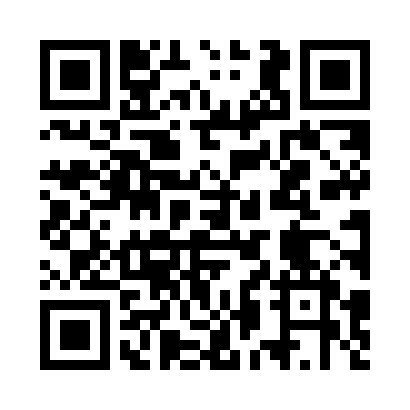 Prayer times for Lubienica, PolandMon 1 Apr 2024 - Tue 30 Apr 2024High Latitude Method: Angle Based RulePrayer Calculation Method: Muslim World LeagueAsar Calculation Method: HanafiPrayer times provided by https://www.salahtimes.comDateDayFajrSunriseDhuhrAsrMaghribIsha1Mon4:076:0912:395:067:119:062Tue4:046:0712:395:077:129:083Wed4:016:0412:395:097:149:104Thu3:586:0212:395:107:169:135Fri3:546:0012:385:117:189:156Sat3:515:5712:385:127:209:187Sun3:485:5512:385:147:219:208Mon3:455:5312:375:157:239:239Tue3:425:5012:375:167:259:2510Wed3:395:4812:375:177:279:2811Thu3:365:4612:375:187:289:3012Fri3:325:4412:365:207:309:3313Sat3:295:4112:365:217:329:3514Sun3:265:3912:365:227:349:3815Mon3:235:3712:365:237:359:4116Tue3:195:3512:355:247:379:4417Wed3:165:3212:355:267:399:4618Thu3:125:3012:355:277:419:4919Fri3:095:2812:355:287:429:5220Sat3:065:2612:345:297:449:5521Sun3:025:2412:345:307:469:5822Mon2:585:2212:345:317:4810:0123Tue2:555:1912:345:327:4910:0424Wed2:515:1712:345:347:5110:0725Thu2:485:1512:345:357:5310:1026Fri2:445:1312:335:367:5510:1327Sat2:405:1112:335:377:5610:1628Sun2:365:0912:335:387:5810:2029Mon2:325:0712:335:398:0010:2330Tue2:285:0512:335:408:0210:26